المملكـــــــــــــة العربيــــــــــــة السعوديــــــــــــــــة                                                أسئلة اختبار نهاية الفصل الدراسي الثالث  لعام 1444هـ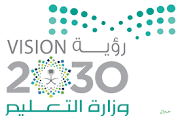 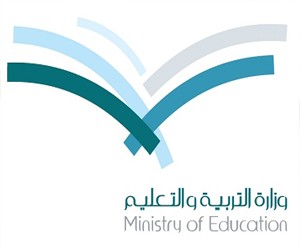 الادارة العامة للتعليم بالمدينة المنورة                                                                 المــــــادة: الدراسات الاجتماعيــة .            مكتب .................                                                                                       الــصــــف: الخامس الابتدائــــــــي.      ابتدئية ................                                                                                الزمــــــن: ســـاعــــــــة فقط .أ ـ  من مقومات الصناعة :1 ـ .......................................      2 ـ .................................................ب ـ  من اهم المعادن في وطني1 ـ .......................................      2 ـ .................................................معلم المادة / خالد الحربي 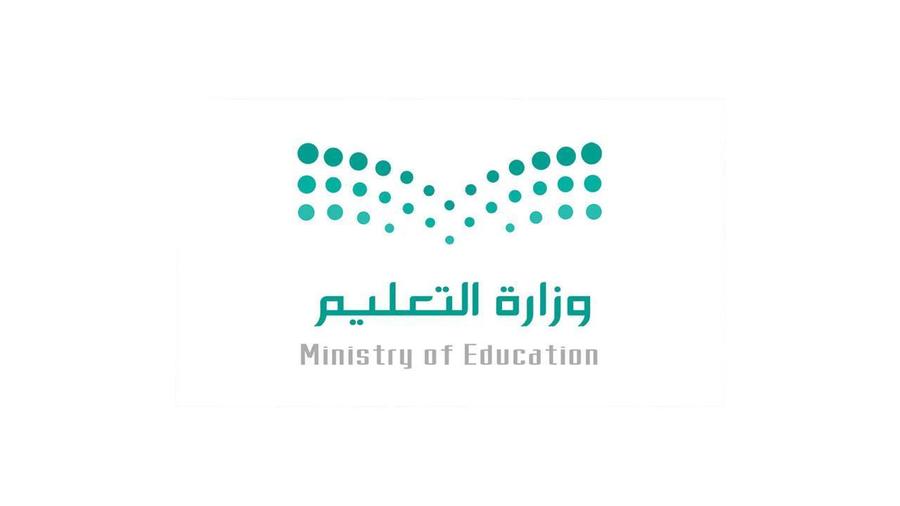       اختبار مادة الدراسات الاجتماعية للفصل الدراسي الثالث 1444 هـ 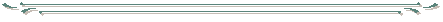  السؤال الأول :-         ضع علامة (  √  ) امام العبارة الصحيحة وعلامة ( ×  ) أمام العبارة الخاطئة  ممايلي :- كانت الزراعة في صدارة الأنشطة الاقتصادية للسكان قديما 				        (             )تراجعت حرفة الرعي بسبب تدهور المراعي الطبيعية        	         			        (             )الصناعة هي تحويل المادة الخام الأولية إلى منتج أكثر فائدة للإنسان                                  	        (             )تعد المناطق الجبلية في جنوب المملكة عامل جذب سياحي			                    (             )تحرص حكومة وطني المملكة العربية السعودية أن تكون قيمة الواردات أعلى من الصادرات	        (             )تأتي المملكة العربية السعودية في المركز الأول عالميا في احتياطي النفط   			        (             )أسست شركة  أرامكو السعودية للعناية بالزراعة					        (             )قلة المياه تعد من المشكلات الوطنية   						        (             ) السؤال الثاني:- 									اختر الرقم من العمود ( أ ) وضعه أمام ما يناسبه من العمود ( ب ) :  		(  أ  )				(  ب  )	ابني الغالـي باقي الأسئلة في الخـلـــف . . . السؤال الثالث:-                ضع خطا تحت الإجابة الصحيحة ممايلي  :من عوامل نجاح الزراعة  أ –  التربة                      ب- الرمال                               ج- البحار               تأتي الزراعة في الصدارة بين الأنشطة :  أ –  السكانية                       ب- الاجتماعية                              ج- الرياضية                             أكبر حقول النفط في اليابسة مساحة وإنتاجا في العالم هي:  أ –  الغوار                        ب- منيفه                             ج- العقيق                                      معظم حقول النفط في المملكة العربية السعودية في المنطقة :  أ – الشرقية                          ب- الغربية                       ج- الشماليةتستعمل مياه الصرف الصحي المعالجة في  :  أ – ري المنتزهات              ب- الشرب                      ج- المياه السطحية  السؤال الرابع:-      ضع الكلمات التالية فيما يناسبها من الفراغات : ( تجارة داخلية  -  فرص العمل  -  وجود الالات  -  السفانية   )  بيع السلع والبضائع وشراؤها داخل الوطن يسمى ..........      من فوائد الصناعة توفير ..................من أهم عوامل نجاح الزراعة .............أكبر حقل نفطي بحري في العالم هوحقل ................السؤال الخامس :-      أذكر اثنين من أبرز صادرات وطني المملكة العربية السعودية ؟......................................................................................................................................................................................................................................................................................................................      ( انتهت الأسئلة )تمنياتي للجميع بالتوفيق والنجاح ,,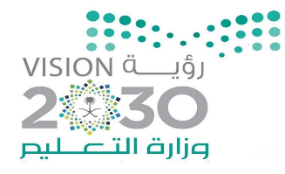 أسئلة الفصل الدراسي الثالث (الدور الأول) للعام 1444هـاسم الطالبة: .......................................  رقم الجلوس: ...................السؤال الأول: أ) ضعي علامة () امام العبارة الصحيحة وعلامة () أمام العبارة الخاطئة: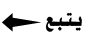 ب) اختاري الإجابة الصحيحة فيما يأتي: السؤال الثاني: أ) أملئ الفراغات بالكلمات المساعدة: هي الخرائط التي يمكن تحديثها بسهولة  .............................................  تعمل على تثبيت النبات وتمدها بالعناصر الغذائية اللازمة لنموها ............................................ من أساليب تنمية الثروة الحيوانية  ..................................اكبر حقل نفطي بحري انتاج في العالم هو .............................................................ب) صلى المجموعة ( أ ) بما يناسبها في المجموعة ( ب ) باستخدام الأرقام: السؤال الثالث: أذكري فقط 4 من مقومات الصناعة : .......................................................................................................................................................................................................................................................................................................................................................................انتهت الأسئلةوالله الموفقنموذج إجابة الفصل الدراسي الثالث (الدور الأول) للعام 1444هـاسم الطالبة: .......................................  رقم الجلوس: ...................السؤال الأول: أ) ضعي علامة () امام العبارة الصحيحة وعلامة () أمام العبارة الخاطئة:ب) اختاري الإجابة الصحيحة فيما يأتي: السؤال الثاني: أ) أملئ الفراغات بالكلمات المساعدة: هي الخرائط التي يمكن تحديثها بسهولة   الخرائط الرقمية  تعمل على تثبيت النبات وتمدها بالعناصر الغذائية اللازمة لنموها  التربة  من أساليب تنمية الثروة الحيوانية   تنويع الاعلافاكبر حقل نفطي بحري انتاج في العالم هو  السفانيةب) صلى المجموعة ( أ ) بما يناسبها في المجموعة ( ب ) باستخدام الأرقام: السؤال الثالث: أذكري فقط 4 من مقومات الصناعة :   الأسواق /  الكواد البشرية والخبرة الفنية   راس المال /  وسائل النقل   المادة الخام /  مصادر الطاقةانتهت الأسئلةوالله الموفق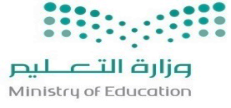 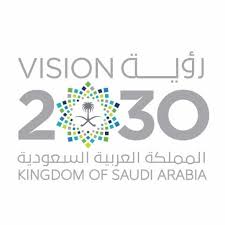 انتهت الأسئلةدعواتي لكم بالتوفيق401هي حركة البيع والشراء لمختلف أنواع السلع هي:هي حركة البيع والشراء لمختلف أنواع السلع هي:هي حركة البيع والشراء لمختلف أنواع السلع هي:هي حركة البيع والشراء لمختلف أنواع السلع هي:هي حركة البيع والشراء لمختلف أنواع السلع هي:أالتجارةبالرعيجالخدمات2الذي أنشأ أول خريطة عالمية هو العالم المسلم :الذي أنشأ أول خريطة عالمية هو العالم المسلم :الذي أنشأ أول خريطة عالمية هو العالم المسلم :الذي أنشأ أول خريطة عالمية هو العالم المسلم :الذي أنشأ أول خريطة عالمية هو العالم المسلم :أمحمد الإدريسيبابن سيناجالحسن بن الهيثم3من عوامل نجاح الزراعة :من عوامل نجاح الزراعة :من عوامل نجاح الزراعة :من عوامل نجاح الزراعة :من عوامل نجاح الزراعة :أالآلات الحديثةبقلة المياهجالرعي الجائر4هي كل ما أودعه الله تعالى في الطبيعة من مخزون لتلبية احتياجات الانسان:هي كل ما أودعه الله تعالى في الطبيعة من مخزون لتلبية احتياجات الانسان:هي كل ما أودعه الله تعالى في الطبيعة من مخزون لتلبية احتياجات الانسان:هي كل ما أودعه الله تعالى في الطبيعة من مخزون لتلبية احتياجات الانسان:هي كل ما أودعه الله تعالى في الطبيعة من مخزون لتلبية احتياجات الانسان:أالموارد الطبيعيةبالانشطة الاقتصاديةجالتضاريس5هي احدى مقومات الحياة ومن صفاتها مقاومة الجفاف:هي احدى مقومات الحياة ومن صفاتها مقاومة الجفاف:هي احدى مقومات الحياة ومن صفاتها مقاومة الجفاف:هي احدى مقومات الحياة ومن صفاتها مقاومة الجفاف:هي احدى مقومات الحياة ومن صفاتها مقاومة الجفاف:أالنباتات المعمرةبنباتات الزينة في الشوارعجالنباتات المعمرة6من أسباب كثافة السكان في السهول :من أسباب كثافة السكان في السهول :من أسباب كثافة السكان في السهول :من أسباب كثافة السكان في السهول :من أسباب كثافة السكان في السهول :أسهولة البناء والتنقلبقلة المياهجارتفاع درجات الحرارة7هي تحويل المادة الخام الموجودة في الطبيعة الغير مستفاد منها الى منتجات مفيدة :هي تحويل المادة الخام الموجودة في الطبيعة الغير مستفاد منها الى منتجات مفيدة :هي تحويل المادة الخام الموجودة في الطبيعة الغير مستفاد منها الى منتجات مفيدة :هي تحويل المادة الخام الموجودة في الطبيعة الغير مستفاد منها الى منتجات مفيدة :هي تحويل المادة الخام الموجودة في الطبيعة الغير مستفاد منها الى منتجات مفيدة :أالصناعةبالزراعةجالرعي8تأتي الزراعة في الصدارة بين الأنشطة:تأتي الزراعة في الصدارة بين الأنشطة:تأتي الزراعة في الصدارة بين الأنشطة:تأتي الزراعة في الصدارة بين الأنشطة:تأتي الزراعة في الصدارة بين الأنشطة:أالاقتصاديةبالثقافيةجالرياضية9من فوائد الصناعة:من فوائد الصناعة:من فوائد الصناعة:من فوائد الصناعة:من فوائد الصناعة:أتوفير الأراضيبتوفيرفرص العملجتوفير الطاقة10هي رسم توضيحي مصغر لسطح الأرض أو لجزء منههي رسم توضيحي مصغر لسطح الأرض أو لجزء منههي رسم توضيحي مصغر لسطح الأرض أو لجزء منههي رسم توضيحي مصغر لسطح الأرض أو لجزء منههي رسم توضيحي مصغر لسطح الأرض أو لجزء منهأالصورة الجويةبمقياس الرسمجالخريطة(            ).توزيع السكان في العالم ليس منتظماً(            ).يكثر السكان في السهول والهضاب غير الوعرة(            ).من أهم صادرات المملكة النفط والتمور(            ).تراجعت حرفة الرعي بسبب تدهور المراعي(            ). لا تعد الثروة الحيوانية من الموارد الاقتصادية في وطني(            ).تسمى النباتات الحولية بالنباتات الموسمية مثل نبات الأقحوان(            ).تستورد المملكة وسائل النقل ومنها السيارات والطائرات(            ).حقل الغوار هو اكبر حقل بري في العالم(            ).يأتي وطني في المركز الخامس عالمياً في احتياطي اللنفط(            ).10. تزداد الكثافة السكانية في المناطق القطبيةالرقميةالسمرمياه البحر المحلاةالخدماتالتضاريسالمياه الجوفيةتتولى الهيئة العامة للمساحة والمعلومات الجيومكانية انتاج الخرائط ...........................................................……………. .يعتنى بتوزيع السكان من أجل توزيع …….......................................................................…………….  عليهم.من أنواع النباتات المعمرة  …….......................................................................……………. .يسهم تنوع …….................................................................…………….  في اختلاف الغطاء النباتي.…….................................................................…………….  هي المياه الموجودة في باطن الأرض.……...............................................................……………. هي المياه المُنقاة من الأملاح والشوائب.الدرجةالمصحح التوقيعالمراجعالتوقيع——401التعليم(       )البيع والشراء المادة الخام(       )من الصادرات 3التمور  (       )من مقومات الصناعةالتجارة(       )من الخدماتالمصحح الدرجة الدرجة كتابة المراجع الدرجة بعد المراجعة الدرجة كتابةالتوقيع التوقيع 40401)تعد المعادن من أهم الثروات الاقتصادية في وطني (           )2) تنقسم التجارة في وطني الى داخلية وخارجية (           )3) من أهم صادرات المملكة النفط والتمور(           )4)توزيع السكان في العالم ليس منتظم بل يتفاوت من مكان الى اخر(           )5)يكثر السكان في المدن الساحلية والسهول(           )6) تراجعت حرفة الرعي بسبب انتقال الناس الى المدن(           )7) يبتعد الانسان عن المناطق الاستوائية بسبب ارتفاع رطوبة الجو(           )8) اول من رسم الخرائط البابليون في العراق والفراعنه في مصر (           )9)تعتبر الشمس من الموارد المتجددة في الطبية (           )10) من صور المحافظة على المياة ترشيد استهلاكها (           )11)بيع السلع والبضائع وشراها داخل الوطن يسمى تجارة خارجية (           )12) تزداد الكثافة السكانية في الجبال الشاهقة والصحاري الجافة(           )13)يعتبر نبات الأقحوان من النباتات المعمرة (           )14) المياه الجوفية هي المياه التي تعلو سطح الأرض ولا تحتاج لجهد لاخراجها (           )1تستعمل مياه الصرف الصحي المعالجة في00000000000تستعمل مياه الصرف الصحي المعالجة في00000000000تستعمل مياه الصرف الصحي المعالجة في00000000000تستعمل مياه الصرف الصحي المعالجة في00000000000تستعمل مياه الصرف الصحي المعالجة في00000000000أري المنتزهاتب       الغسيلجالشرب2تاتي الزراعة في الصدارة بين الأنشطة 000000000000تاتي الزراعة في الصدارة بين الأنشطة 000000000000تاتي الزراعة في الصدارة بين الأنشطة 000000000000تاتي الزراعة في الصدارة بين الأنشطة 000000000000تاتي الزراعة في الصدارة بين الأنشطة 000000000000أالأقتصاديةبالسياحيةجالرياضية3هي تحويل المادة الخام الموجودة في الطبية للاستفادة منها 000000000هي تحويل المادة الخام الموجودة في الطبية للاستفادة منها 000000000هي تحويل المادة الخام الموجودة في الطبية للاستفادة منها 000000000هي تحويل المادة الخام الموجودة في الطبية للاستفادة منها 000000000هي تحويل المادة الخام الموجودة في الطبية للاستفادة منها 000000000أالصناعهبالتجارة جالرعي4 من عوامل نجاح الزراعة 000000000من عوامل نجاح الزراعة 000000000من عوامل نجاح الزراعة 000000000من عوامل نجاح الزراعة 000000000من عوامل نجاح الزراعة 000000000أالتربةبالــــبحارجالرمال5 من فوائد الصناعة 00000000من فوائد الصناعة 00000000من فوائد الصناعة 00000000من فوائد الصناعة 00000000من فوائد الصناعة 00000000أتوفير فرص العمل بتوفير المادة الخامجتوفير الأراضي 6اكبر حقل بري في العالم هو 0000000000اكبر حقل بري في العالم هو 0000000000اكبر حقل بري في العالم هو 0000000000اكبر حقل بري في العالم هو 0000000000اكبر حقل بري في العالم هو 0000000000أالغوارب               منيفة جالسفانية 7ينمو نبات التين الشوكي في البيئة 0000000000ينمو نبات التين الشوكي في البيئة 0000000000ينمو نبات التين الشوكي في البيئة 0000000000ينمو نبات التين الشوكي في البيئة 0000000000ينمو نبات التين الشوكي في البيئة 0000000000أالجبلية ب              الاودية جالرمال8من امثلة المياة العذبة 0000000000000000من امثلة المياة العذبة 0000000000000000من امثلة المياة العذبة 0000000000000000من امثلة المياة العذبة 0000000000000000من امثلة المياة العذبة 0000000000000000أالبحار بالانهار جالمحيطات9من الموارد الطبيعية الغير متجددة 000000000من الموارد الطبيعية الغير متجددة 000000000من الموارد الطبيعية الغير متجددة 000000000من الموارد الطبيعية الغير متجددة 000000000من الموارد الطبيعية الغير متجددة 000000000أالرياحبالحديدجالهواء 10تسمى النباتات المعمرة 000000000تسمى النباتات المعمرة 000000000تسمى النباتات المعمرة 000000000تسمى النباتات المعمرة 000000000تسمى النباتات المعمرة 000000000أالعشبيةبالدائمة جالشوكية11من العوامل البشرية المؤثرة في سكان العالم 0000000000000من العوامل البشرية المؤثرة في سكان العالم 0000000000000من العوامل البشرية المؤثرة في سكان العالم 0000000000000من العوامل البشرية المؤثرة في سكان العالم 0000000000000من العوامل البشرية المؤثرة في سكان العالم 0000000000000أالمياهبالاقتصادجالمناخ12يسكن في قارة اسيا من سكان العالم نحو 0000000000يسكن في قارة اسيا من سكان العالم نحو 0000000000يسكن في قارة اسيا من سكان العالم نحو 0000000000يسكن في قارة اسيا من سكان العالم نحو 0000000000يسكن في قارة اسيا من سكان العالم نحو 0000000000أ40%ب              60%ج20%13تشكل قارة 0000000ما يقارب 1% من سكان العالمتشكل قارة 0000000ما يقارب 1% من سكان العالمتشكل قارة 0000000ما يقارب 1% من سكان العالمتشكل قارة 0000000ما يقارب 1% من سكان العالمتشكل قارة 0000000ما يقارب 1% من سكان العالمأافريقيا باستراليا جأمريكا 14يقوم على تبادل السلع والمنتجات ويشمل التجارة والخدمات هو 00000000يقوم على تبادل السلع والمنتجات ويشمل التجارة والخدمات هو 00000000يقوم على تبادل السلع والمنتجات ويشمل التجارة والخدمات هو 00000000يقوم على تبادل السلع والمنتجات ويشمل التجارة والخدمات هو 00000000يقوم على تبادل السلع والمنتجات ويشمل التجارة والخدمات هو 00000000أ         النشاط الزراعي بالنشاط التجاري  جالنشاط الصناعيتنويع الاعلاف   الخرائط الرقمية     السفانية التربة( أ ) ( ب ) 1)هي رسم لسطح الأرض او جزء منه صيد الأسماك 2) من أهم المعادن الموجودة في وطني التعليم والصحة3) من أهم الخدمات في وطني	الفضة والنحاس4) من أهم الأنشطة الاقتصادية في وطني الخريطة المصحح الدرجة الدرجة كتابة المراجع الدرجة بعد المراجعة الدرجة كتابةالتوقيع التوقيع 40401)تعد المعادن من أهم الثروات الاقتصادية في وطني (  صح )2) تنقسم التجارة في وطني الى داخلية وخارجية (  صح )3) من أهم صادرات المملكة النفط والتمور(  صح)4)توزيع السكان في العالم ليس منتظم بل يتفاوت من مكان الى اخر(  صح )5)يكثر السكان في المدن الساحلية والسهول( صح )6) تراجعت حرفة الرعي بسبب انتقال الناس الى المدن( صح )7) يبتعد الانسان عن المناطق الاستوائية بسبب ارتفاع رطوبة الجو( صح )8) اول من رسم الخرائط البابليون في العراق والفراعنه في مصر ( صح )9)تعتبر الشمس من الموارد المتجددة في الطبيعة( صح )10) من صور المحافظة على المياه ترشيد استهلاكها ( صح )11)بيع السلع والبضائع وشراها داخل الوطن يسمى تجارة خارجية (خطأ )12) تزداد الكثافة السكانية في الجبال الشاهقة والصحاري الجافة( خطأ)13)يعتبر نبات الأقحوان من النباتات المعمرة (خطأ )14) المياه الجوفية هي المياه التي تعلو سطح الأرض ولا تحتاج لجهد لاخراجها ( خطأ)1تستعمل مياه الصرف الصحي المعالجة في00000000000تستعمل مياه الصرف الصحي المعالجة في00000000000تستعمل مياه الصرف الصحي المعالجة في00000000000تستعمل مياه الصرف الصحي المعالجة في00000000000تستعمل مياه الصرف الصحي المعالجة في00000000000أري المنتزهاتب       الغسيلجالشرب2تاتي الزراعة في الصدارة بين الأنشطة 000000000000تاتي الزراعة في الصدارة بين الأنشطة 000000000000تاتي الزراعة في الصدارة بين الأنشطة 000000000000تاتي الزراعة في الصدارة بين الأنشطة 000000000000تاتي الزراعة في الصدارة بين الأنشطة 000000000000أالأقتصاديةبالسياحيةجالرياضية3هي تحويل المادة الخام الموجودة في الطبية للاستفادة منها 000000000هي تحويل المادة الخام الموجودة في الطبية للاستفادة منها 000000000هي تحويل المادة الخام الموجودة في الطبية للاستفادة منها 000000000هي تحويل المادة الخام الموجودة في الطبية للاستفادة منها 000000000هي تحويل المادة الخام الموجودة في الطبية للاستفادة منها 000000000أالصناعهبالتجارة جالرعي4 من عوامل نجاح الزراعة 000000000من عوامل نجاح الزراعة 000000000من عوامل نجاح الزراعة 000000000من عوامل نجاح الزراعة 000000000من عوامل نجاح الزراعة 000000000أالتربةبالــــبحارجالرمال5 من فوائد الصناعة 00000000من فوائد الصناعة 00000000من فوائد الصناعة 00000000من فوائد الصناعة 00000000من فوائد الصناعة 00000000أتوفير فرص العمل بتوفير المادة الخامجتوفير الأراضي 6اكبر حقل بري في العالم هو 0000000000اكبر حقل بري في العالم هو 0000000000اكبر حقل بري في العالم هو 0000000000اكبر حقل بري في العالم هو 0000000000اكبر حقل بري في العالم هو 0000000000أالغوارب               منيفة جالسفانية 7ينمو نبات التين الشوكي في البيئة 0000000000ينمو نبات التين الشوكي في البيئة 0000000000ينمو نبات التين الشوكي في البيئة 0000000000ينمو نبات التين الشوكي في البيئة 0000000000ينمو نبات التين الشوكي في البيئة 0000000000أالجبلية ب              الاودية جالرمال8من امثلة المياة العذبة 0000000000000000من امثلة المياة العذبة 0000000000000000من امثلة المياة العذبة 0000000000000000من امثلة المياة العذبة 0000000000000000من امثلة المياة العذبة 0000000000000000أالبحار بالانهار جالمحيطات9من الموارد الطبيعية الغير متجددة 000000000من الموارد الطبيعية الغير متجددة 000000000من الموارد الطبيعية الغير متجددة 000000000من الموارد الطبيعية الغير متجددة 000000000من الموارد الطبيعية الغير متجددة 000000000أالرياحبالحديدجالهواء 10تسمى النباتات المعمرة 000000000تسمى النباتات المعمرة 000000000تسمى النباتات المعمرة 000000000تسمى النباتات المعمرة 000000000تسمى النباتات المعمرة 000000000أالعشبيةبالدائمة جالشوكية11من العوامل البشرية المؤثرة في سكان العالم 0000000000000من العوامل البشرية المؤثرة في سكان العالم 0000000000000من العوامل البشرية المؤثرة في سكان العالم 0000000000000من العوامل البشرية المؤثرة في سكان العالم 0000000000000من العوامل البشرية المؤثرة في سكان العالم 0000000000000أالمياهبالاقتصادجالمناخ12يسكن في قارة اسيا من سكان العالم نحو 0000000000يسكن في قارة اسيا من سكان العالم نحو 0000000000يسكن في قارة اسيا من سكان العالم نحو 0000000000يسكن في قارة اسيا من سكان العالم نحو 0000000000يسكن في قارة اسيا من سكان العالم نحو 0000000000أ40%ب              60%ج20%13تشكل قارة 0000000ما يقارب 1% من سكان العالمتشكل قارة 0000000ما يقارب 1% من سكان العالمتشكل قارة 0000000ما يقارب 1% من سكان العالمتشكل قارة 0000000ما يقارب 1% من سكان العالمتشكل قارة 0000000ما يقارب 1% من سكان العالمأافريقيا باستراليا جأمريكا 14يقوم على تبادل السلع والمنتجات ويشمل التجارة والخدمات هو 00000000يقوم على تبادل السلع والمنتجات ويشمل التجارة والخدمات هو 00000000يقوم على تبادل السلع والمنتجات ويشمل التجارة والخدمات هو 00000000يقوم على تبادل السلع والمنتجات ويشمل التجارة والخدمات هو 00000000يقوم على تبادل السلع والمنتجات ويشمل التجارة والخدمات هو 00000000أ         النشاط الزراعي بالنشاط التجاري  جالنشاط الصناعيتنويع الاعلاف   الخرائط الرقمية     السفانية التربة( أ ) ( ب ) 1)هي رسم لسطح الأرض او جزء منه   4صيد الأسماك 2) من أهم المعادن الموجودة في وطني   3التعليم والصحة3) من أهم الخدمات في وطني	  2الفضة والنحاس4) من أهم الأنشطة الاقتصادية في وطني   1الخريطة المراجعةالمراجعةالمصححةالمصححةالدرجةالدرجةرقم السؤالالتوقيعالاسمالتوقيعالاسمكتابةًرقمًارقم السؤالالسؤال الأولالسؤال الثانيالسؤال الثالثالمجموع40المجموعالسؤال الأول  :  ضع دائرة حول الحرف الذي يمثل الاجابة الصحيحة فيما يلي15اكبر حقول النفط في اليابسة مساحة وانتاجا في العالماكبر حقول النفط في اليابسة مساحة وانتاجا في العالماكبر حقول النفط في اليابسة مساحة وانتاجا في العالماكبر حقول النفط في اليابسة مساحة وانتاجا في العالماكبر حقول النفط في اليابسة مساحة وانتاجا في العالماكبر حقول النفط في اليابسة مساحة وانتاجا في العالماكبر حقول النفط في اليابسة مساحة وانتاجا في العالماكبر حقول النفط في اليابسة مساحة وانتاجا في العالمبقيقدمنيفةجالسفانيةبالغوارأمن أنواع النباتات الحولية من أنواع النباتات الحولية من أنواع النباتات الحولية من أنواع النباتات الحولية من أنواع النباتات الحولية من أنواع النباتات الحولية من أنواع النباتات الحولية من أنواع النباتات الحولية السدردالأقحوانجالطلعبالعرعرأتستعمل مياة الصرف الصحي المعالجة فيتستعمل مياة الصرف الصحي المعالجة فيتستعمل مياة الصرف الصحي المعالجة فيتستعمل مياة الصرف الصحي المعالجة فيتستعمل مياة الصرف الصحي المعالجة فيتستعمل مياة الصرف الصحي المعالجة فيتستعمل مياة الصرف الصحي المعالجة فيتستعمل مياة الصرف الصحي المعالجة فيالإستحمامدالشربجري المتنزهاتبالغسيلأهي احدى مقومات الحياة  ومن صفاتها مقاومة الجفافهي احدى مقومات الحياة  ومن صفاتها مقاومة الجفافهي احدى مقومات الحياة  ومن صفاتها مقاومة الجفافهي احدى مقومات الحياة  ومن صفاتها مقاومة الجفافهي احدى مقومات الحياة  ومن صفاتها مقاومة الجفافهي احدى مقومات الحياة  ومن صفاتها مقاومة الجفافهي احدى مقومات الحياة  ومن صفاتها مقاومة الجفافهي احدى مقومات الحياة  ومن صفاتها مقاومة الجفافالمنتزهاتدالمزارعجالنباتات الحوليةبالنباتات المعمرةأمن أمثلة المياه الجوفيةمن أمثلة المياه الجوفيةمن أمثلة المياه الجوفيةمن أمثلة المياه الجوفيةمن أمثلة المياه الجوفيةمن أمثلة المياه الجوفيةمن أمثلة المياه الجوفيةمن أمثلة المياه الجوفيةالآباردالبحيراتجالانهاربالبركأينمو نبات التين الشوكي في البيئةينمو نبات التين الشوكي في البيئةينمو نبات التين الشوكي في البيئةينمو نبات التين الشوكي في البيئةينمو نبات التين الشوكي في البيئةينمو نبات التين الشوكي في البيئةينمو نبات التين الشوكي في البيئةينمو نبات التين الشوكي في البيئةالغاباتدالأوديةجالمستنقعاتبالجبليةأتأتي الزراعة في الصدارة بين الأنشطة .. …تأتي الزراعة في الصدارة بين الأنشطة .. …تأتي الزراعة في الصدارة بين الأنشطة .. …تأتي الزراعة في الصدارة بين الأنشطة .. …تأتي الزراعة في الصدارة بين الأنشطة .. …تأتي الزراعة في الصدارة بين الأنشطة .. …تأتي الزراعة في الصدارة بين الأنشطة .. …تأتي الزراعة في الصدارة بين الأنشطة .. …الاجتماعيةدالأقتصاديةجالسياحيةبالرياضية أمن فوائد الصناعة من فوائد الصناعة من فوائد الصناعة من فوائد الصناعة من فوائد الصناعة من فوائد الصناعة من فوائد الصناعة من فوائد الصناعة توفيرالطاقةدتوفير الأراضي جتوفير المزارعبتوفير فرص العمل أهي حركة البيع والشراء لكافة أنواع السلعهي حركة البيع والشراء لكافة أنواع السلعهي حركة البيع والشراء لكافة أنواع السلعهي حركة البيع والشراء لكافة أنواع السلعهي حركة البيع والشراء لكافة أنواع السلعهي حركة البيع والشراء لكافة أنواع السلعهي حركة البيع والشراء لكافة أنواع السلعهي حركة البيع والشراء لكافة أنواع السلعالرعيدالزراعةجالصناعةبالتجارةأ١٠. من العوامل الطبيعية الموثرة في توزيع السكان١٠. من العوامل الطبيعية الموثرة في توزيع السكان١٠. من العوامل الطبيعية الموثرة في توزيع السكان١٠. من العوامل الطبيعية الموثرة في توزيع السكان١٠. من العوامل الطبيعية الموثرة في توزيع السكان١٠. من العوامل الطبيعية الموثرة في توزيع السكان١٠. من العوامل الطبيعية الموثرة في توزيع السكان١٠. من العوامل الطبيعية الموثرة في توزيع السكانالنشاط الصناعيد النشاط الاقتصاديجالنشاط السياسيبتضاريسأ١١. المراحل التي يمر بها النفط١١. المراحل التي يمر بها النفط١١. المراحل التي يمر بها النفط١١. المراحل التي يمر بها النفط١١. المراحل التي يمر بها النفط١١. المراحل التي يمر بها النفط١١. المراحل التي يمر بها النفط١١. المراحل التي يمر بها النفطجميع ماذكرد حفر الابارجالتنقيببالاستطلاعأ١٢. من عوامل نجاح الزراعة في وطني١٢. من عوامل نجاح الزراعة في وطني١٢. من عوامل نجاح الزراعة في وطني١٢. من عوامل نجاح الزراعة في وطني١٢. من عوامل نجاح الزراعة في وطني١٢. من عوامل نجاح الزراعة في وطني١٢. من عوامل نجاح الزراعة في وطني١٢. من عوامل نجاح الزراعة في وطنيالرعي الجائردتلوث التربة جالضرائبب التربةأ ١٣. الصادرات والواردات تعبر عن ١٣. الصادرات والواردات تعبر عن ١٣. الصادرات والواردات تعبر عن ١٣. الصادرات والواردات تعبر عن ١٣. الصادرات والواردات تعبر عن ١٣. الصادرات والواردات تعبر عن ١٣. الصادرات والواردات تعبر عن ١٣. الصادرات والواردات تعبر عنالزراعةدالتجارة الخارجيةجالتجارة الداخليةبالصناعةأ١٤.  ينمونبات الأرطي١٤.  ينمونبات الأرطي١٤.  ينمونبات الأرطي١٤.  ينمونبات الأرطي١٤.  ينمونبات الأرطي١٤.  ينمونبات الأرطي١٤.  ينمونبات الأرطي١٤.  ينمونبات الأرطيالسهول الساحليةدالجبالجالرمالبالاوديةأ١٥. هي تحويل المواد الخام الأولية الى مواد أكثر فائدة للإنسان١٥. هي تحويل المواد الخام الأولية الى مواد أكثر فائدة للإنسان١٥. هي تحويل المواد الخام الأولية الى مواد أكثر فائدة للإنسان١٥. هي تحويل المواد الخام الأولية الى مواد أكثر فائدة للإنسان١٥. هي تحويل المواد الخام الأولية الى مواد أكثر فائدة للإنسان١٥. هي تحويل المواد الخام الأولية الى مواد أكثر فائدة للإنسان١٥. هي تحويل المواد الخام الأولية الى مواد أكثر فائدة للإنسان١٥. هي تحويل المواد الخام الأولية الى مواد أكثر فائدة للإنسانالصناعةدالرعي جالتجارة بالزراعةأ15السؤال الثاني  :  ضع علامة   أما العبارة الصحيحة و علامة × أما العبارة الخاطئة (                        )تعد الثروة الحيوانية من الموارد الاقتصادية في وطني (                        )لا تعمل التربة على تثبيت النبات وتمده بالعناصر الغذائية(                        )تسمى النباتات االحولية بالنباتات الموسمية (                        )من أسباب قلة الثروة الحيوانية في وطني الاستهلاك الضخم من اللحوم (                        )من أساليب المحافظة على الثروة المائية  رمي النفايات  فيها(                        )تنقسم التجارة في وطني الى تجارة داخلية وتجارة خارجية(                        )تراجعت حرفة الرعي بسبب استقرار الناس في المدن(                       )الصناعة هي تحويل المادة الخام الأولية الى منتج اكثرفائدة للإنسان(                       )تزداد الكثافة السكانية في الجبال الشاهقة والصحاري الجافة(                       )التجارة الخارجية هي حركة البيع والشراء داخل الوطن (                       )من اهم واردات المملكة العربية السعودية الأجهزة الكهربائية(                       )توزيع السكان في  العالم منتظم (                       )اسست شركة ارامكو السعودية للعناية بالزراعة(                       )من اهم صادرات المملكة النفط(                       )تستورد المملكة جميع وسائل النقل ومنها السيارات والطائراتالسؤال الثالث   :   ضع الكلمات الموجودة في الجدول التالي  في الفراغ المناسب  10المياه الجوفيةرأس المالمياه البحر المحلاةالنفطتنوع الأعلافالتضاريسالنباتات الحوليةالمواد الغذائيةالتمور الرعي من أساليب تنمية الثروة الحيوانية  ………………………… ……………………………تنبت عقب سقوط الأمطار وتتغذى عليها الحيوانات. ………………………….هي المياه المنقاة من الأملاح والشوائب.يسهم تنوع …………………. في اختلاف الغطاء النباتي . ……………………….هي المياة الموجودة في باطن الأرض. تعتبر زراعة ………………من المحاصيل الزراعية في وطني. من أهم الأنشطة الاقتصادية في وطني …………….. صناعة ………………….من أهم الصناعات في وطني. من اهم  صادرات المملكة العربية السعودية …………..………………من مقومات الصناعة في وطني.